Programme - EIP Water Conference 2014 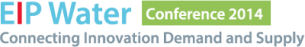 Draft programmeWednesday, 5 November 2014Thursday, 6 November 2014ItemTimeSubjectSpeaker/content108.00Registration and coffee209.30Opening/WelcomeMs. Marianne Wenning (European Commission, Director Quality of Life, Water & Air), Mr. Xavier Trias (Mayor of Barcelona, tbc), Mr. Joan Puigdollers (Councillor for the Environment and Urban Services of Barcelona)310.00The role of innovation in today's society(1) Ms. Carmen Vela (State Secretary for Innovation, Spain)(2) Mr. Yannick Fovet (Director, Water Solutions, BASF)410.50The EIP Water "auction" - connecting water innovation demand and supplyModerated session on connecting EU Member States demand and (EIP Water) supply. Four Member States Water Directors (Ms. Liana Ardiles - ES, Mr. Jan Busstra - NL, Ms. Darja Stanič Racman - SI, and Ms. Sonia Phippard - UK) will explain their water management challenges, and innovative proposals are expected from EIP Water Action Groups and the audience.Session Chair: Mr. Harry van Dorenmalen (Chairman, IBM Europe)Wrap up: Mr. Peter Gammeltoft (former Head of Unit DG ENV)512:15The African market for water innovationPresentation of market study on water innovation opportunities in Africa by Prof. Nunes Correia (Portuguese Water Partnership)612.30Networking buffet and exhibition714.00Innovation demand from the private sectorMr. Tomas Michel (Manager Technology Centers AQUALOGY & Chairman WssTP)814:20Connecting public sector needs to water innovatorsMr. Wim van Vierssen (CEO, KWR Watercycle Research Institute)914:40Stimulating investment in water innovation from the financial sectorPresentation of financial instruments for water innovation. Ms. Monica Scatasta (Head of Division, Water and Waste Management, European Investment Bank) and a representative from the EIF (to be announced)1015.00Networking coffee break 1115.30How corporate stewardship is driving innovation in waterPresentation of CDP Global Water Report 2014 and moderated discussion with (1) Mr. Paul Simpson (CEO, CDP), (2) Ms. Cate Lamb (Head of Water at CDP), and (3) Ms. Usha Rao-Monari (CEO, Global Water Development Partners)1216.00Resolving the bottlenecks and barriers to water innovation in the EUOur afternoon presenters will convene on the stage for a debate on bottlenecks and barriers to innovation in water and what we should do about them1317.15Closing remarksMr. Karl Falkenberg, Director-General for the Environment, European Commission1417.30Networking and exhibition1519:30End of conferenceMorningSite visitsOrganised excursions to innovative water management or water technology sites to serve as case studiesMorning & AfternoonBack-to-back meetingsOpen or closed back-to-back meetings, working group meetings or discussion forums